マインクラフト1.10.2のインストールと起動（Windows パソコン）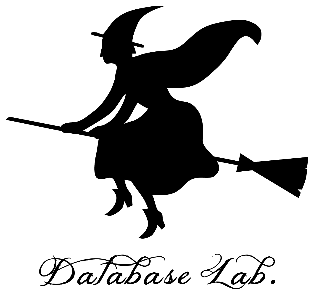 金子邦彦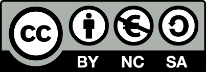 URL: https://www.kkaneko.jp/tools/win/minecraft1102.docxもしくは https://www.kkaneko.jp/tools/win/minecraft1102.pdf目次１．マインクラフトのインストール　・・・・・・・・・・・・・・・・・・・・・・・・・・・・・　２２．マインクラフトの起動と終了　・・・・・・・・・・・・・・・・・・・・・・・・・・・・・・　６３．マインクラフトの基本操作　・・・・・・・・・・・・・・・・・・・・・・・・・・・・・　１０４．マインクラフトバージョン 1.10.2 のインストール　・・・・・・・・・・・・・・・・・・　１２１．マインクラフトのインストール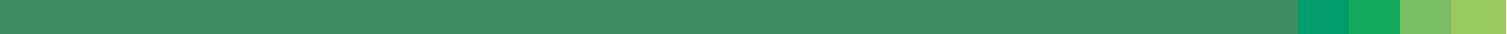 　事前準備  Java のインストールが終わっていること．　（Java のインストール手順は，ページ16からページ20に説明しています）．◆ マインクラフト 1.10.2 のインストール手順① Web ページを開く  https://minecraft.net/ja-jp/② 「ダウンロード」をクリック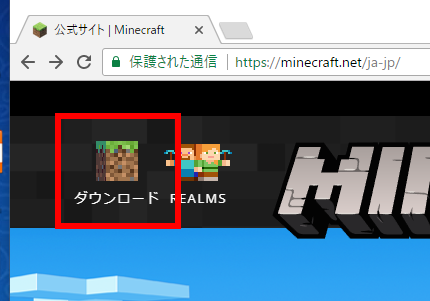 ③ アカウントを作成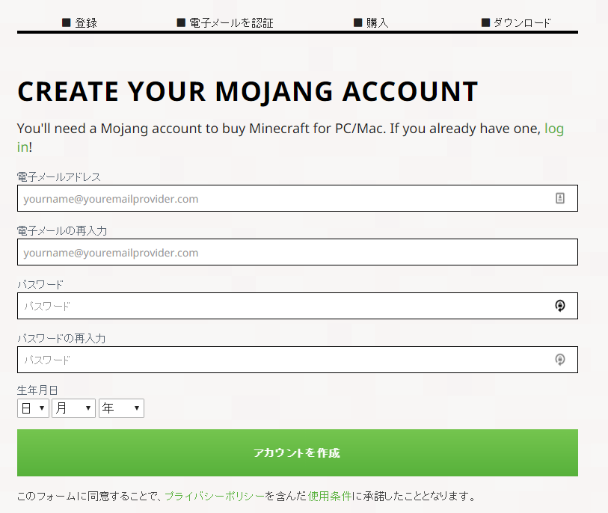 ④「ログイン」をクリック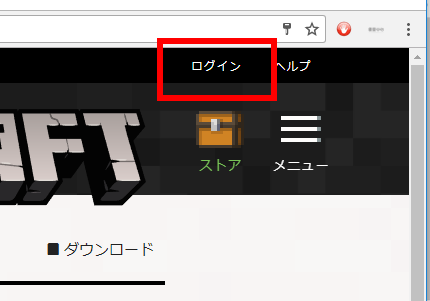 ⑤ 「アカウントを作成」のときの電子メールアドレス、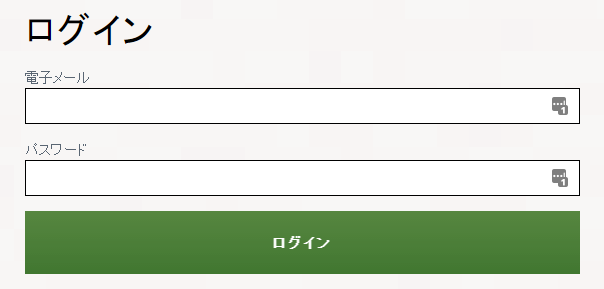 パスワードを入れ，「ログイン」をクリック⑥ 「ダウンロード」をクリック⑦ 「WINDOWS を獲得するためダウンロードする」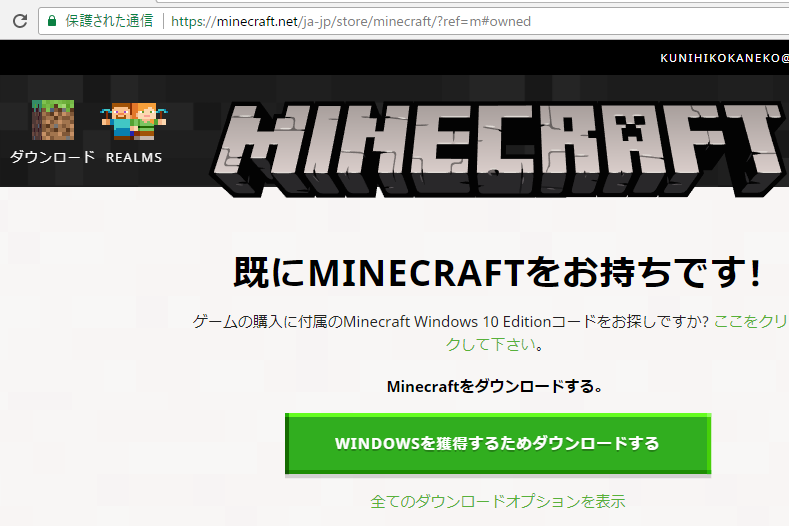 をクリック⑧ ダウンロードが始まる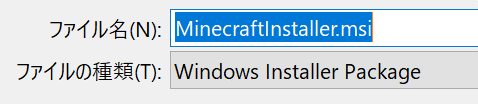 ⑨ ダウンロードした .msi ファイルを実行　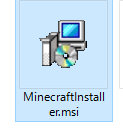 ⑩ 「Next」をクリック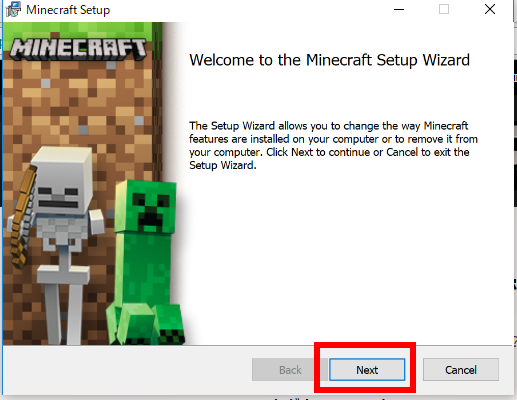 ⑪ 「Next」をクリック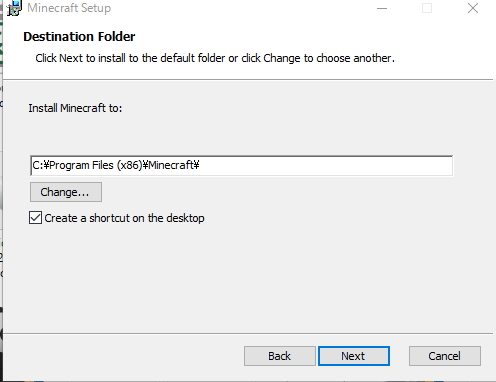 ⑫ 「Install」をクリック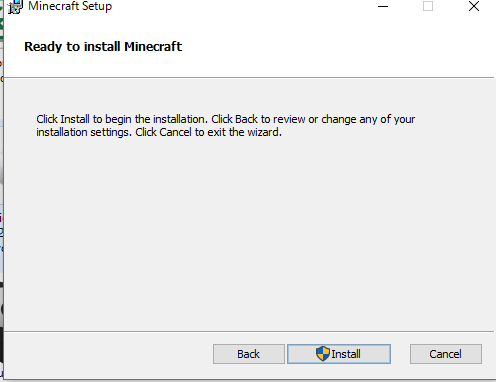 ⑬ 「Finish」をクリック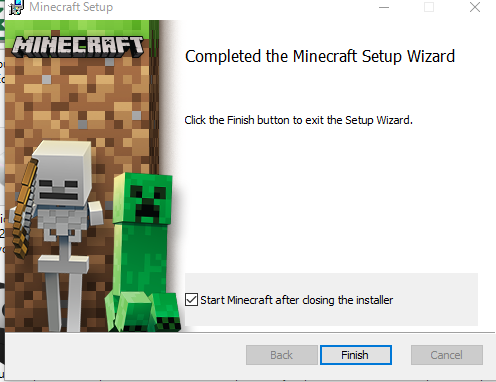 ２．マインクラフトの起動と終了① マインクラフトを起動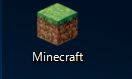 ② ログイン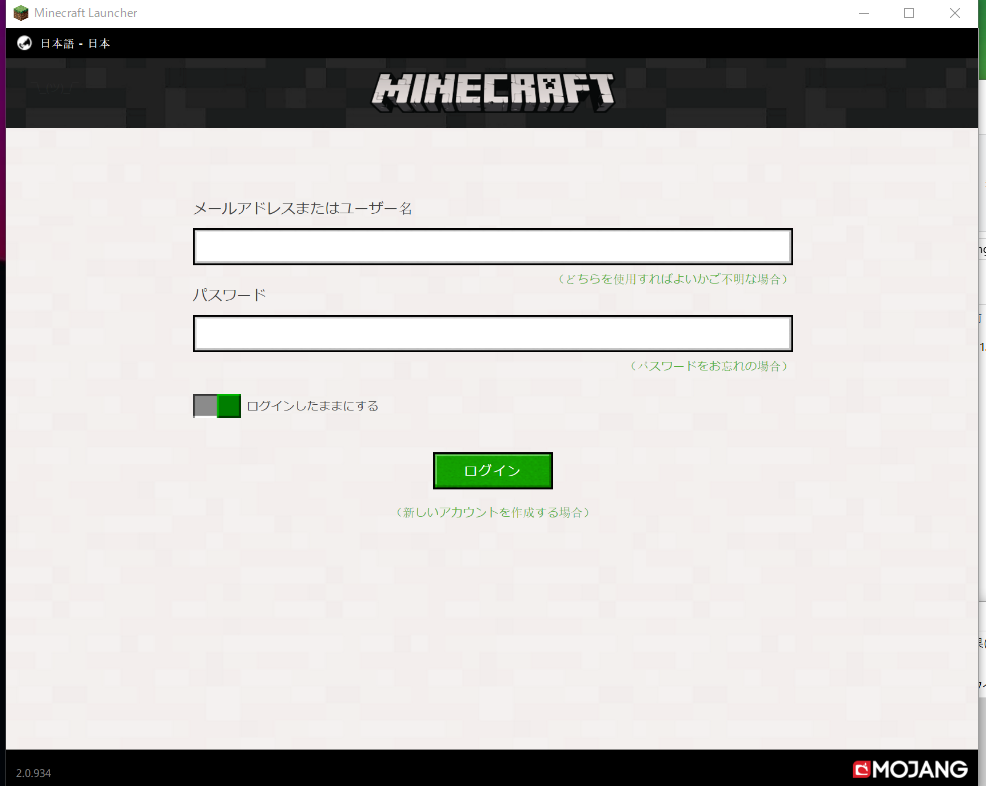 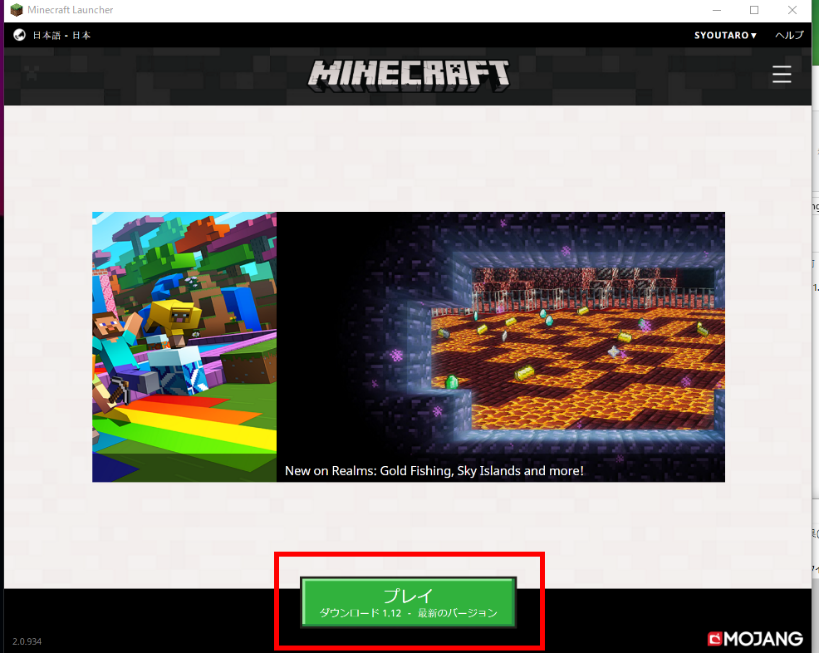 ③ 起動を確認したいので，「プレイ」をクリック④「SinglePlayer（シングルプレイ）」をクリック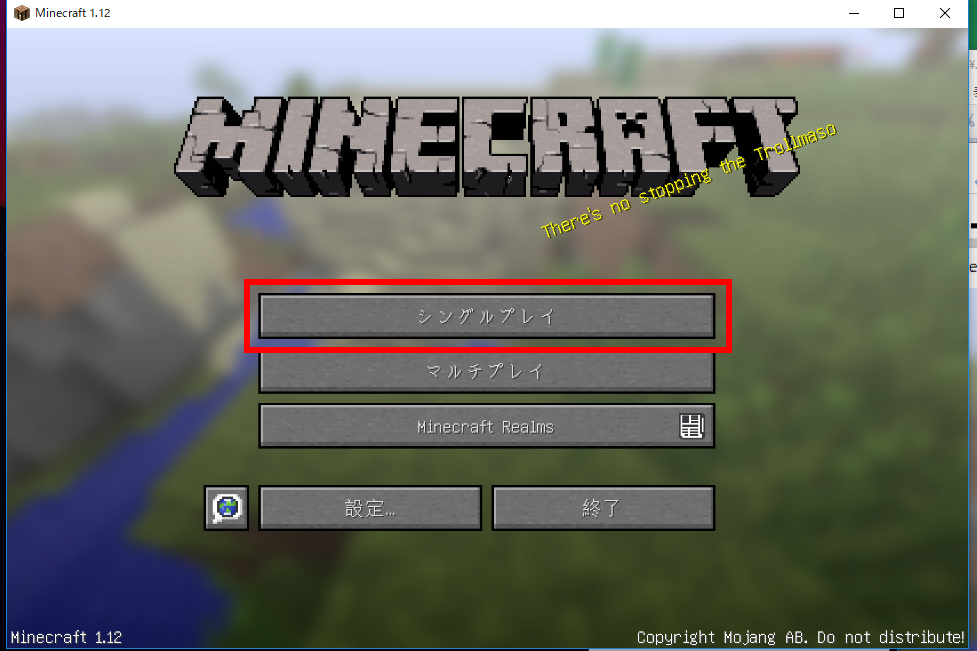 ⑤ 「Create New World（ワールド新規作成）」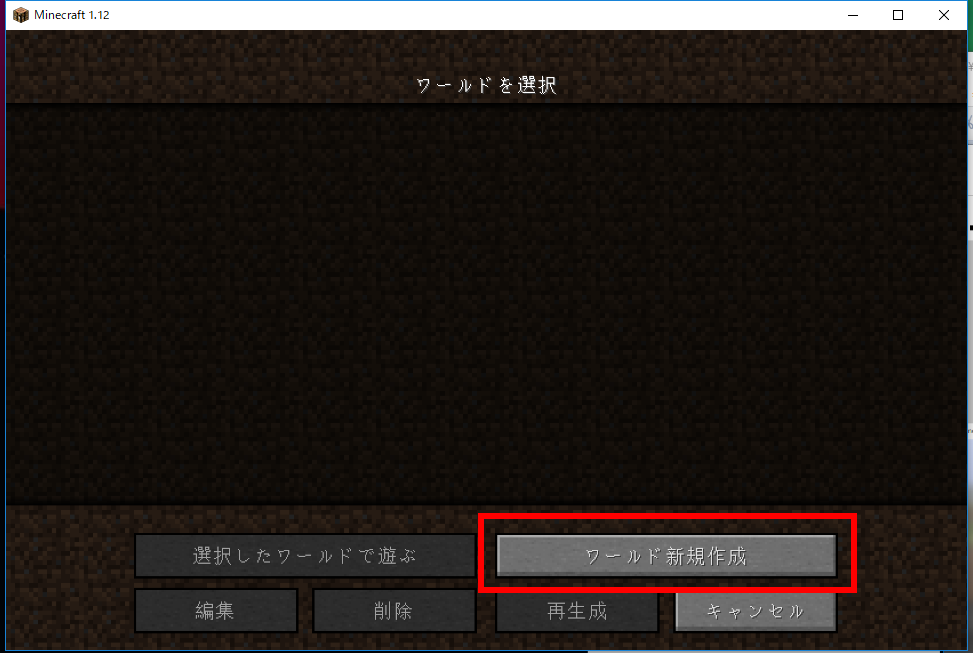 をクリック⑥ 「Create New World（ワールド新規作成）」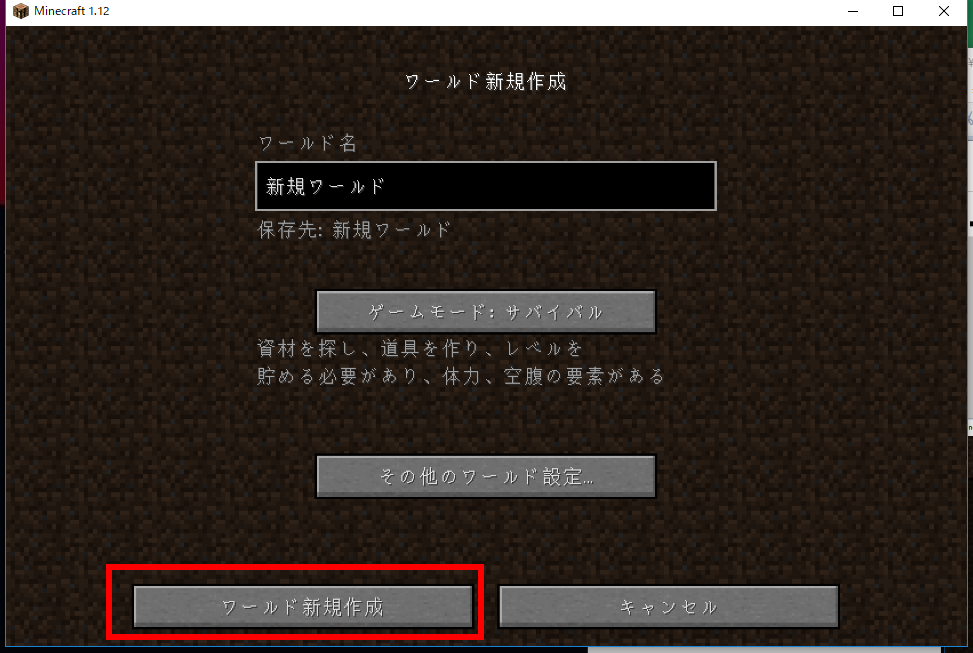 をクリック⑦ ゲーム画面が開くので確認する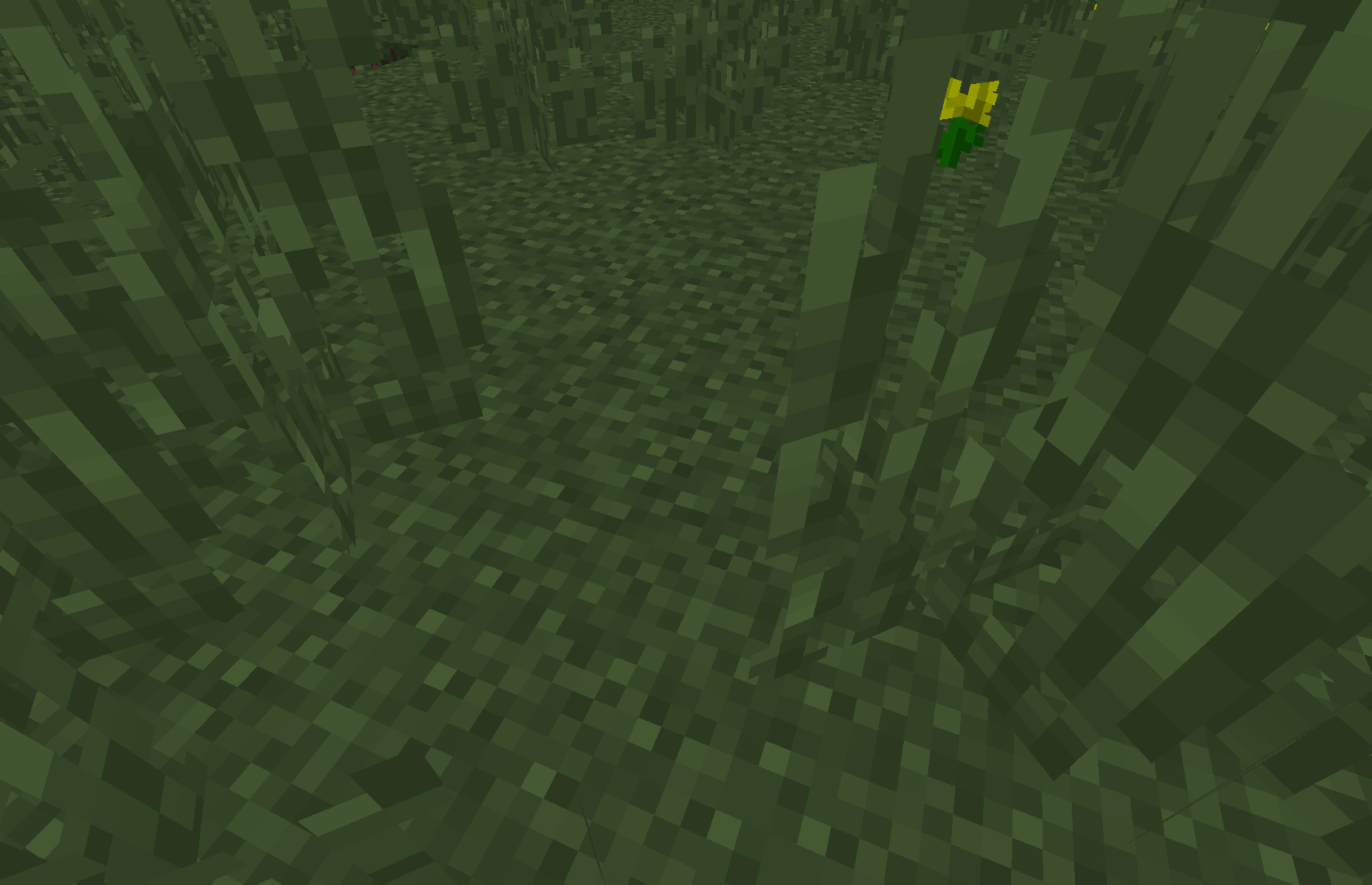 ⑧ ESCキーを押すとゲームメニューが現れる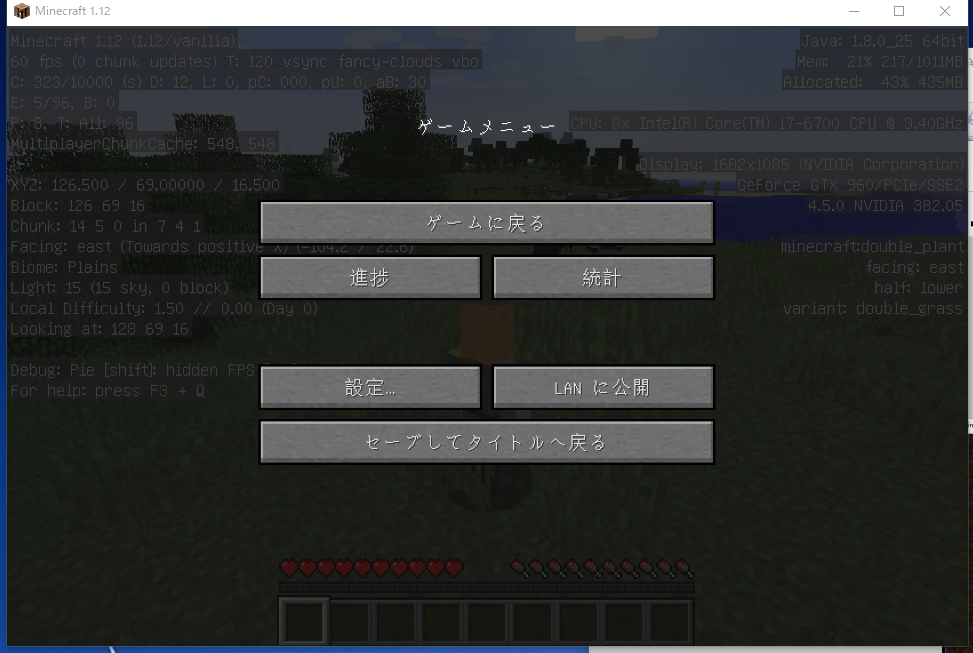 ⑨ 終了したいので「Save and Quit to Title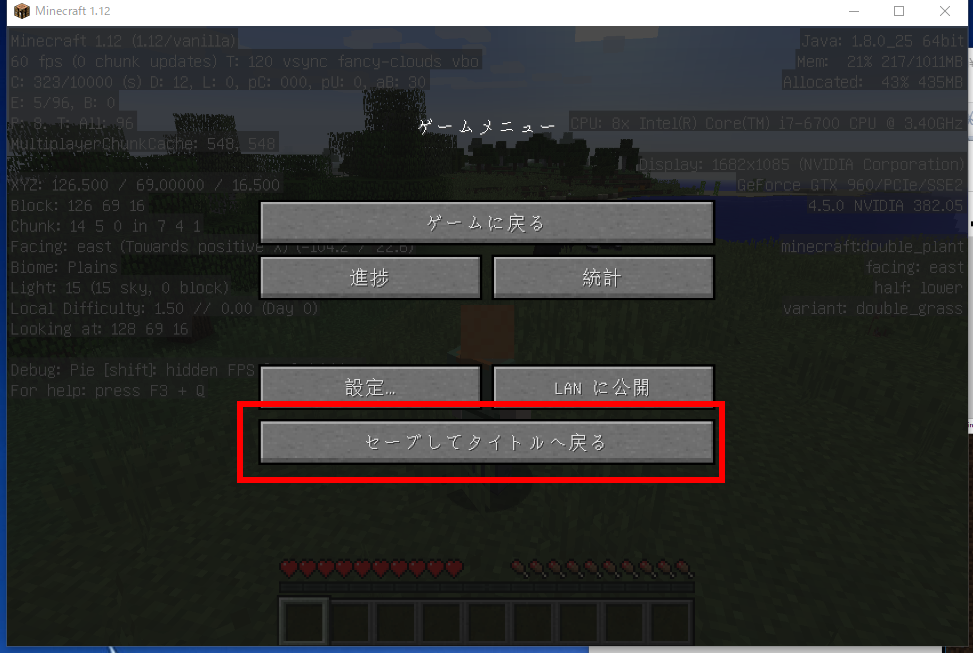 （セーブしてタイトルに戻る）」をクリック⑩「Quit Game（終了）」をクリックして，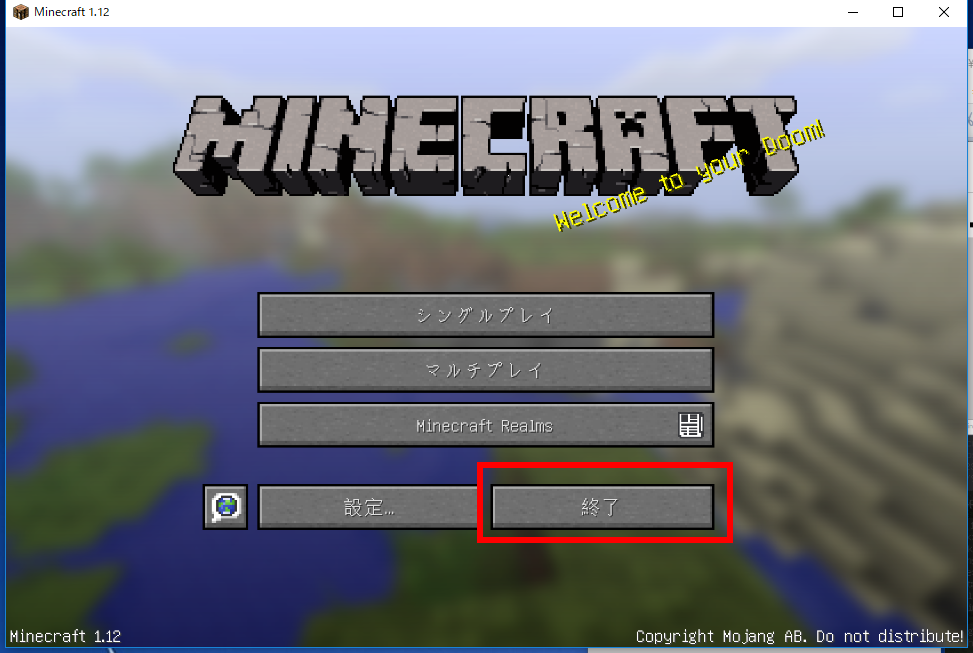 マインクラフトを終了３．マインクラフトの基本操作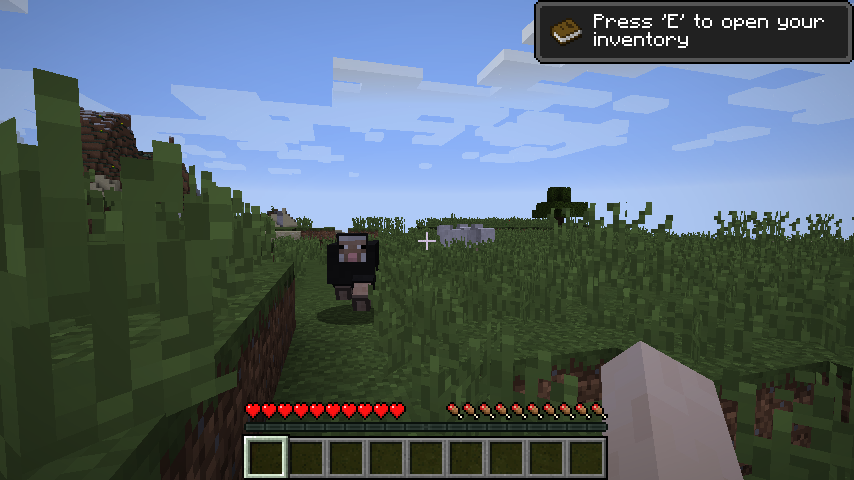 クリエイティブモードとサバイバルモード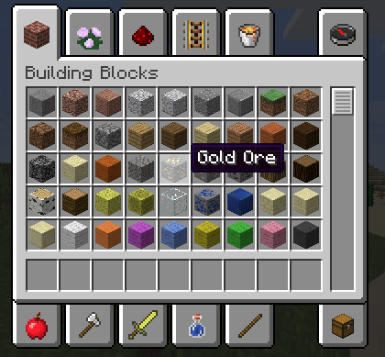 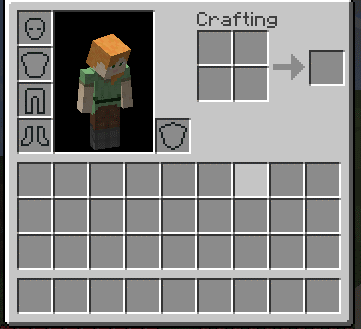 ４．マインクラフトバージョン 1.10.2 のインストール① マインクラフトを起動② 「起動オプション」をクリック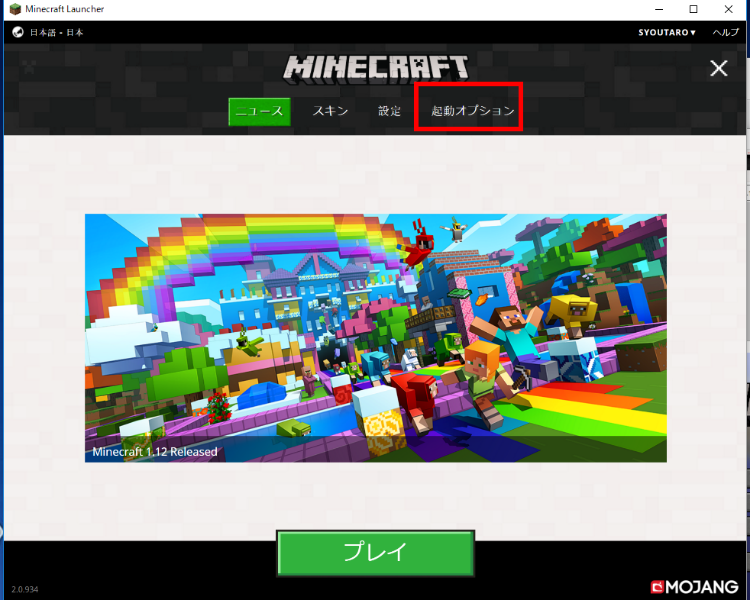 ※　新しくプロファイルを作りたいときは，ここに書いたような手順で行う③ 「新規作成」をクリック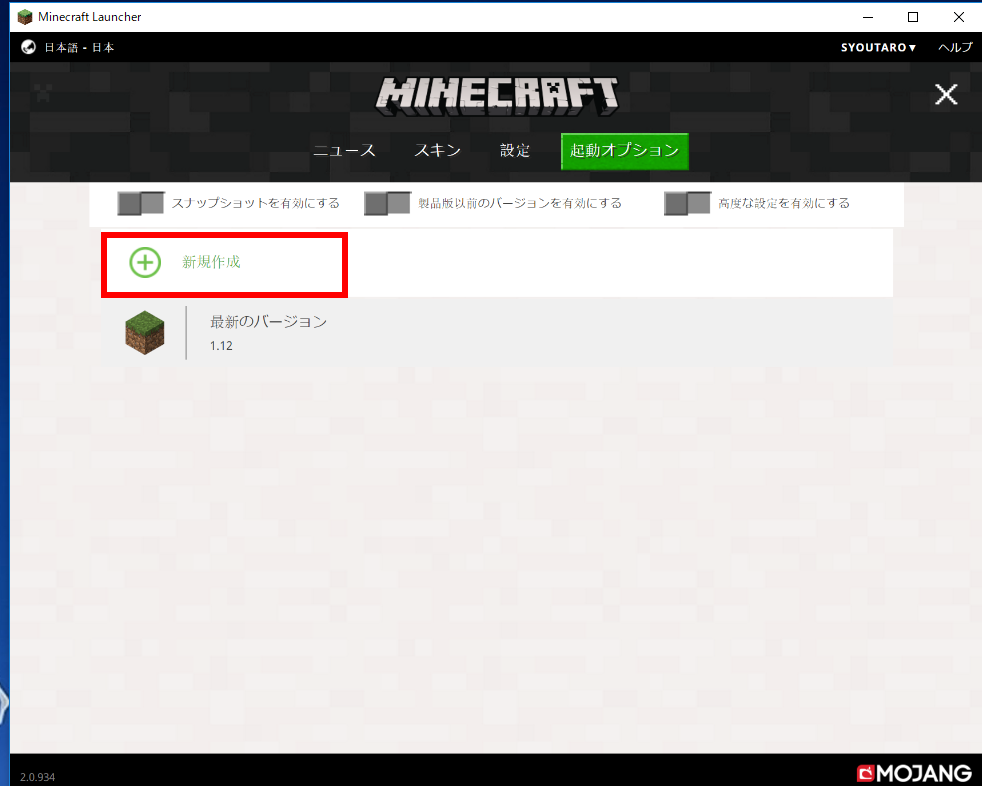 新しくプロファイルを作るときは，次のような３項目などを設定する．設定が終わったら「Save Profile」をクリック  	Profile Name（名前）: release-1.10.2   	Use version（バージョン）: release 1.10.2 	Game Directory: .minecraft\versions\release-1.10.2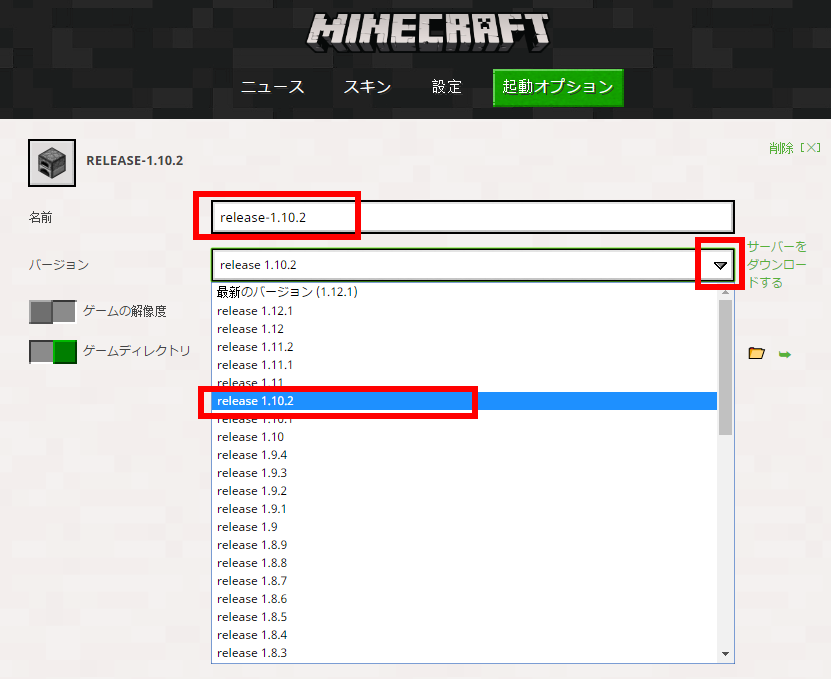 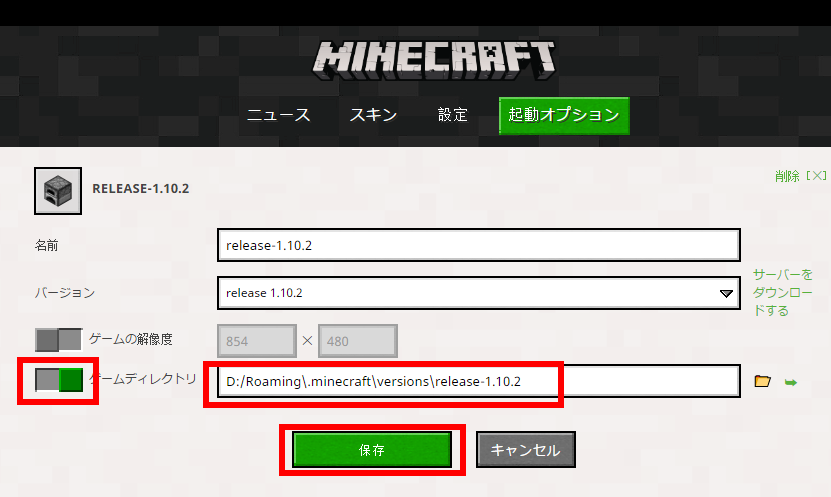 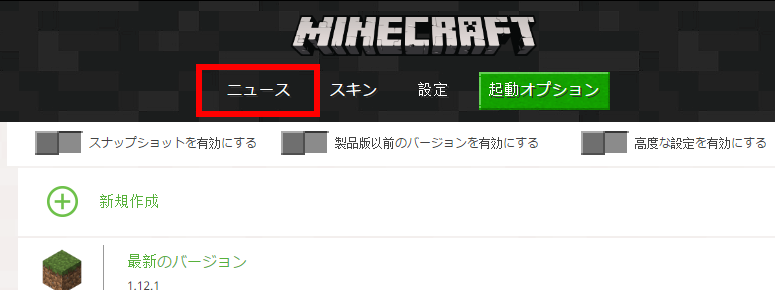 ④ 「ニュース」をクリック⑤ さきほど設定した「release-1.10.2」を選ぶ．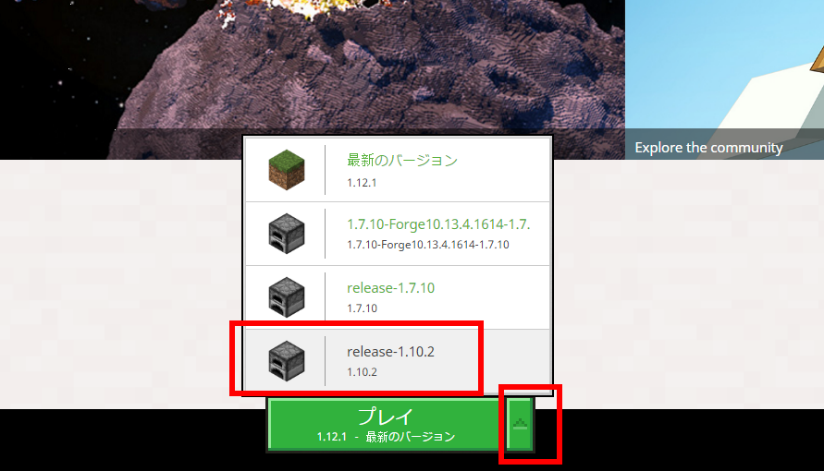 「プレイ」をクリック．⑥ マインクラフトが起動することを確認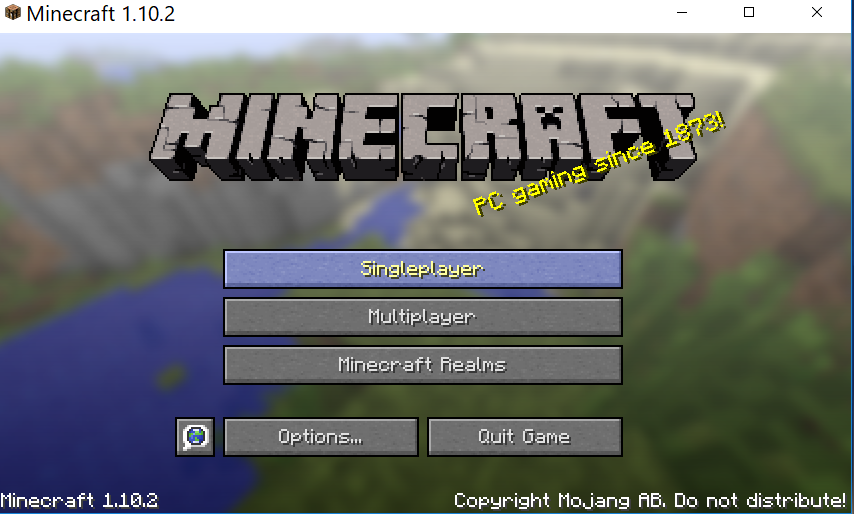 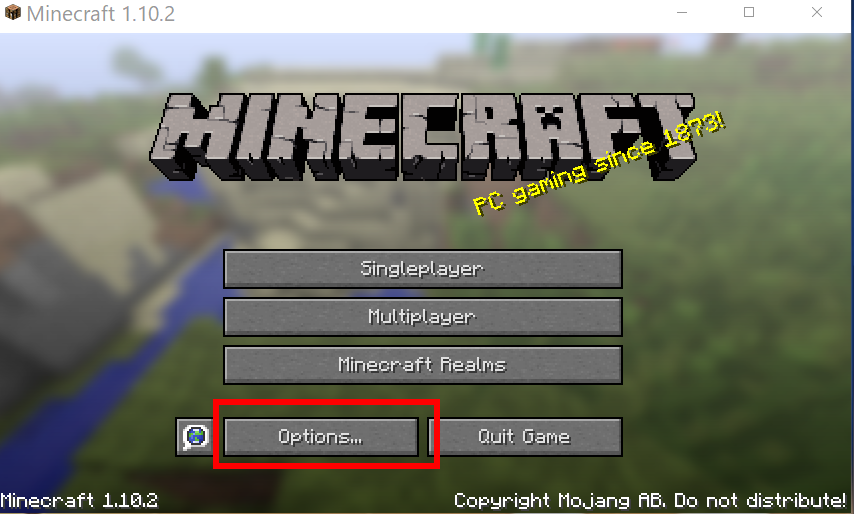 ⑦ 日本語表示にしたいので「Options...」をクリック⑧ 日本語表示にしたいので「Language...」を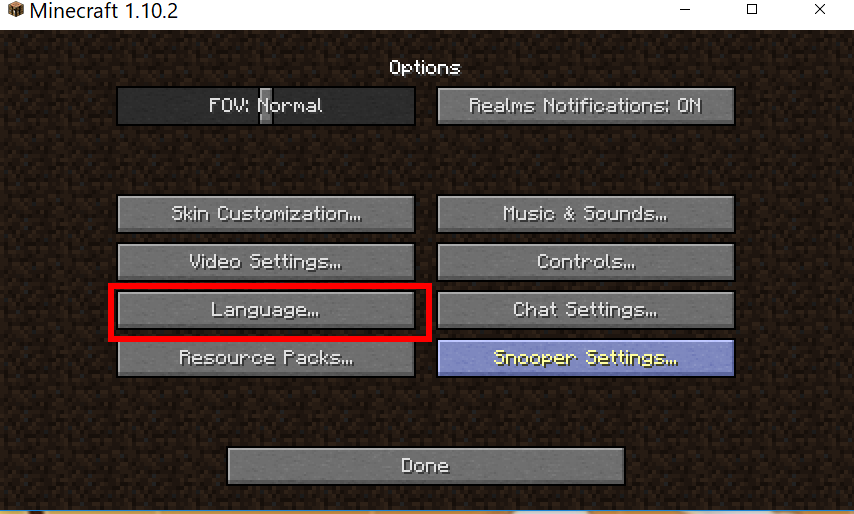 クリック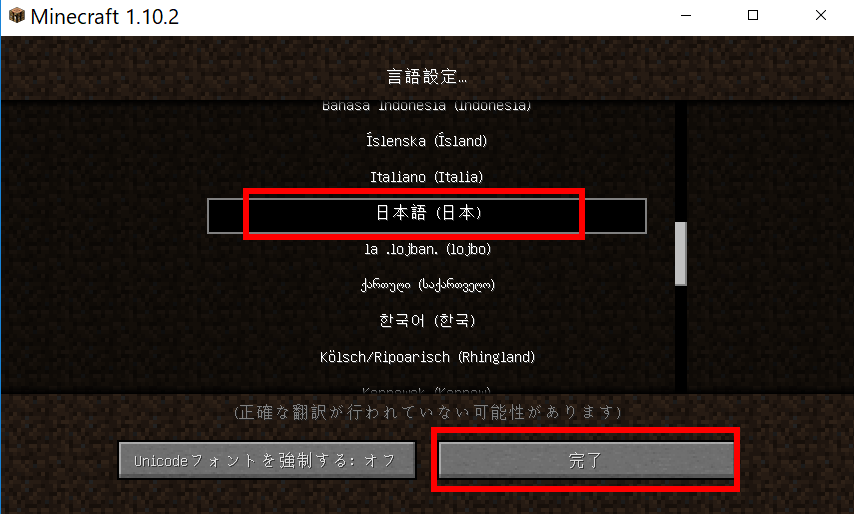 ⑨ 「日本語」を選び「Done（完了）」をクリック⑩ 「完了」をクリック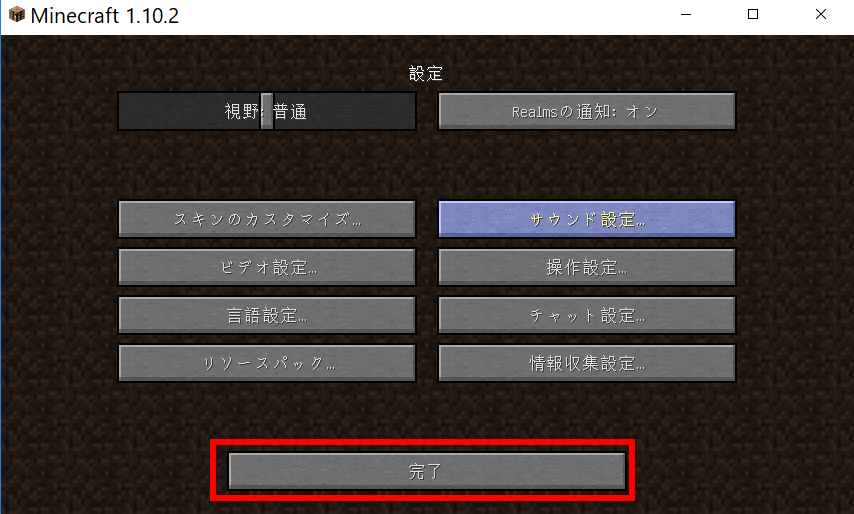 ⑪ 「終了」をクリック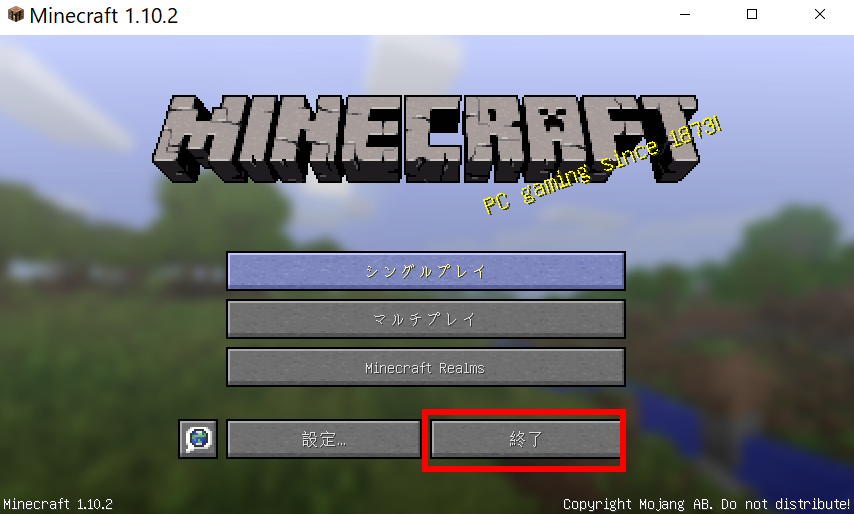 